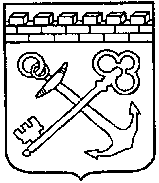 КОМИТЕТ ГОСУДАРСТВЕННОГО ЗАКАЗАЛЕНИНГРАДСКОЙ ОБЛАСТИПРИКАЗ № от _____________ 2020 годаВ целях оптимизации обеспечения реализации положений Постановление Правительства Ленинградской области от 24.02.2014 № 32 «О порядке функционирования и использования региональной информационной системы Ленинградской области "Государственный заказ Ленинградской области» ПРИКАЗЫВАЮ: Утвердить перечень работ, выполняемых Государственным бюджетным учреждением Ленинградской области «Фонд имущества Ленинградской области», подведомственным Комитету государственного заказа Ленинградской области, согласно Приложению.Признать утратившим силу приказ Комитета государственного заказа Ленинградской области от 14 февраля 2020 года № 3-п. 3. Контроль за исполнением настоящего приказа оставляю за собой.Председатель Комитета                                                                                 Д.И. ТолстыхУТВЕРЖДЕНприказом Комитета государственного заказа Ленинградской областиот ________________ 2020 года № _________Перечень работ, выполняемых Государственным бюджетным учреждением Ленинградской области «Фонд имущества Ленинградской области», подведомственным Комитету государственного заказа Ленинградской областиМетодическое и организационное обеспечение поддержки пользователей автоматизированной информационной системы «Государственный заказ Ленинградской области» по вопросам обеспечения, эксплуатации, сопровождения и развития региональной информационной системы "Государственный заказ Ленинградской области", организация и сопровождение юридически значимого электронного документооборота (ЮЗЭД). «Об утверждении перечня работ, выполняемых Государственным бюджетным учреждением Ленинградской области «Фонд имущества Ленинградской области», подведомственным Комитету государственного заказа Ленинградской области и о признании утратившим силу приказа Комитета государственного заказа Ленинградской области от 14 февраля 2020 года № 3-п»